Minutes for the Senate Budget & Finance CommitteeDate and Time:	September 18, 2019: 3:30PM    	Location:		135 E 146th St; 2nd Floor Conference RoomPresiding:    	Ernest Ialongo, ChairPresent:       	Sarah Church
		Vyacheslav Dushenkov
		Linda Ridley
		Yvette Luyando
		Alisa Roost
		Ruili Ye
		Daliz Perez-Cabezas
		Carol Huie
		Alex Essiamah
		Absent:       	Andre ThompsonGuests:     	Esther Rodriguez-Chardavoyne
		Fanny DumancelaMinutes Prepared By: Alisa Roost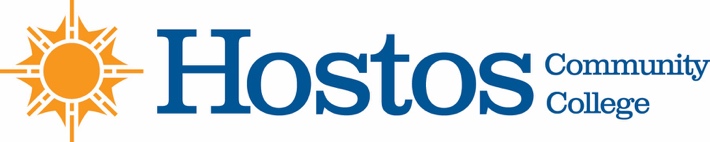 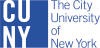 TOPICDISCUSSIONDECISION / ACTIONCall to Order:  3:30TOPICDISCUSSIONDECISION / ACTIONAcceptance of AgendaAcceptance of Minutes of April 29, 2019 meeting Carol Huie noted her attendance at this meeting, and that the minutes should be amended. Unanimously acceptedMotion to amend, and the amended minutes, unanimously acceptedTOPICDISCUSSIONDECISION / ACTIONSenior Vice President Esther Rodriguez- ChardavoyneSummarized where we are at financiallyDiscussed revision of Hostos Association ManualSignificant cuts to annual budgetOverview of fiscal budget allocationEnrollment drop at all the CUNY Community CollegesFunding cut of 1.2 million for this fiscal yearAdditionally, no funding for workload reductionCity will cover all contractual increases85% of the budget is personnel (including full timer adjuncts, staff and benefits)Essentially 1.2 million cut this year (on top of 1.4 million cut last year)Non-personnel costs mostly taken up by maintenance (elevators, HVAC, Allied Health machines, etc)Senior Vice President Esther Rodriguez- ChardavoyneReviewed draft of financial planPresented the draft financial plan for 2020-2022New template, with 2% increases for PS and 1% increases for OTPS assumedAnother FTE cut is expected next year due to low enrollment at other community collegesFurther cuts will not be manageable3rd floor renovation to B building is delayed due to CentralCapital requests are for buildingsC building HVAC is over 25 years old; parts no longer even available in US (3 million)Allied Health Building is separated as strategic initiative (240 million)Asked Borough president for help finishing B buildingProf. Ialongo suggested (and the SVP  agreed) adding line to the Hostos Budget Process memo that she meets with P&B and Senate Budget and Finance Committee in September)Committee meeting without SVPProf. Ialongo advocated for as much open communication as possible in budget discussions with administrationMemos will be released to college community outlining budget cuts and college responses (drafted by SVP office and released by this committee)Discussion of whether finance and curriculum should be analyzed togetherProf. Ialongo discussed culture shift of redefining road map of future collaborations